NASTANEK SLIKE V OČESU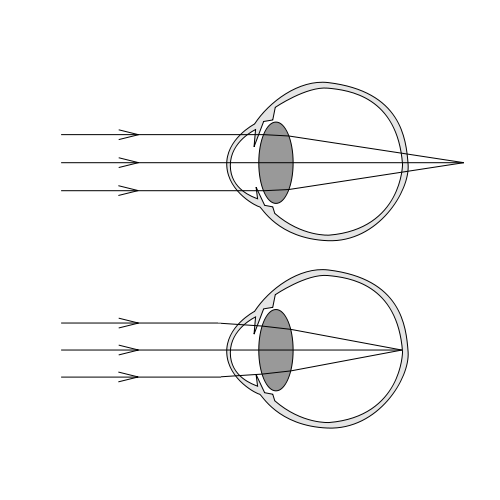 Kje nastane slika? ___________________________.Kaj je naloga očesnih mišic?Kakšna slika nastane v očesu. Nariši sliko predmeta in dopolni.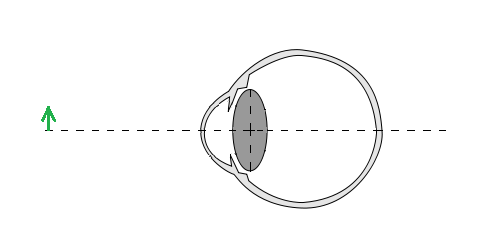 Slika je: ______________            ______________            ______________